ふくしまベストデザインコンペティションロゴマーク決定！このたび、コンペティションの優秀商品のみが使用できる専用ロゴマークが決定しましたのでお知らせします。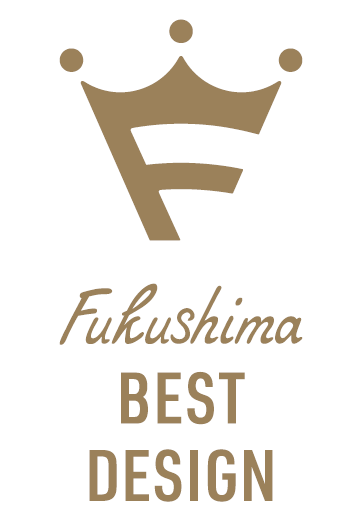 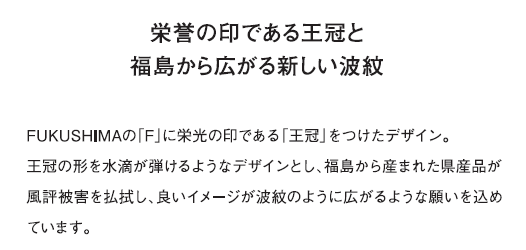 ※ロゴマークのデータは県産品振興戦略課ホームページからダウンロードできます。※ロゴマークは商標登録申請中です。